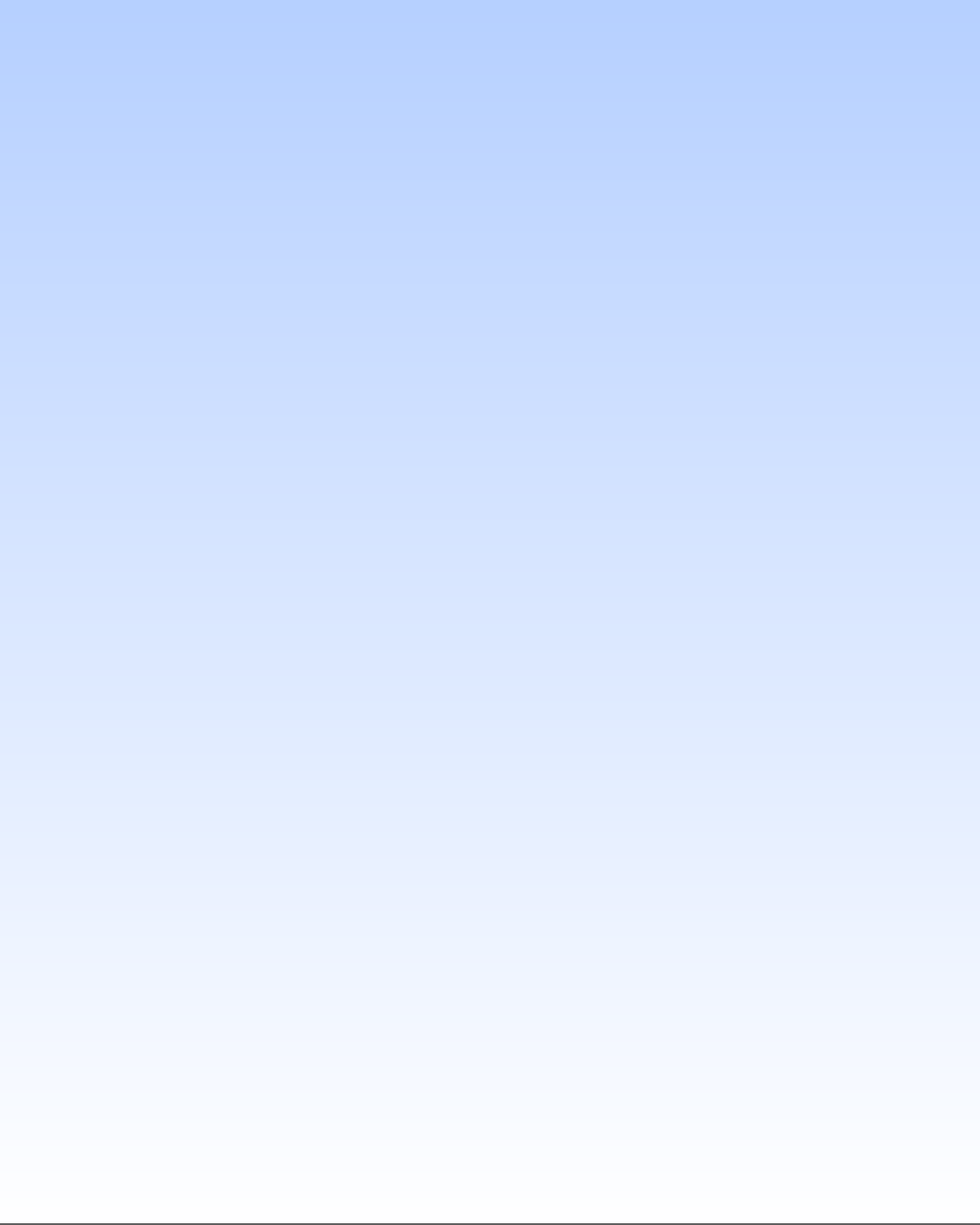 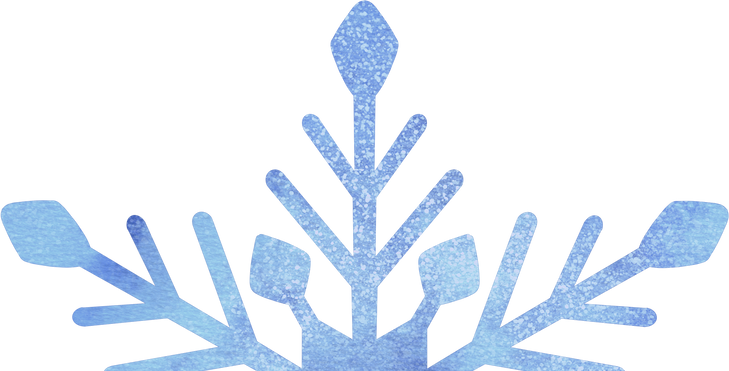 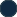 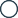 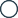 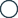 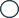 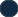 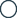 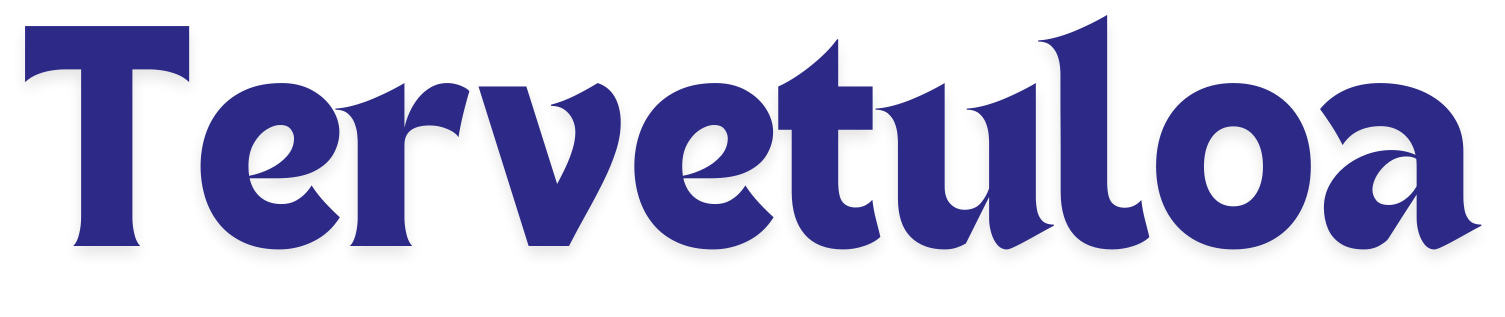 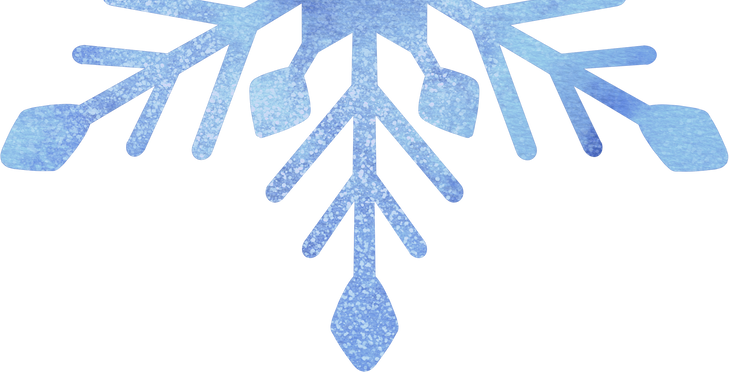 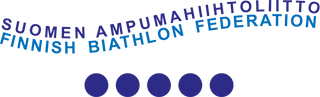 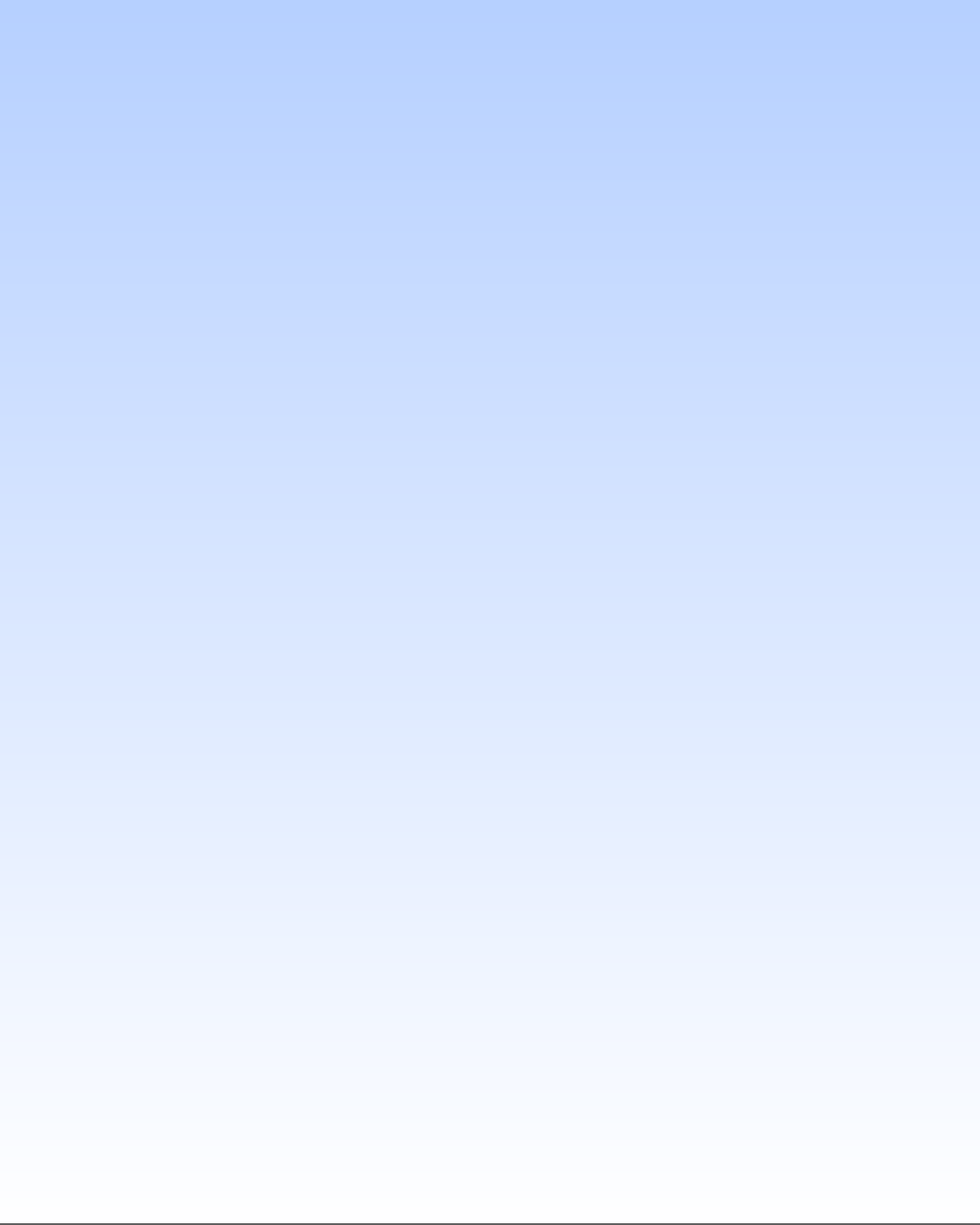 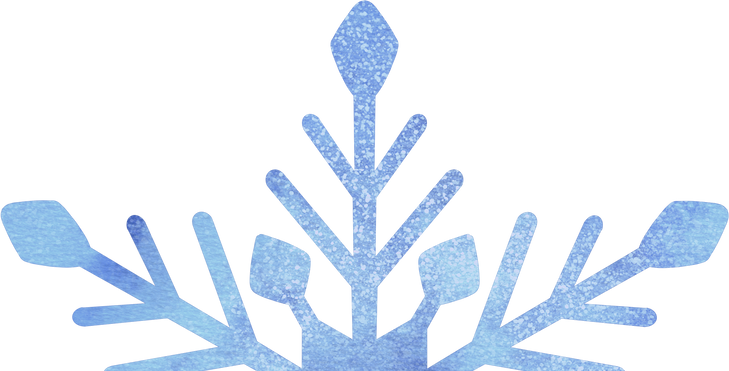 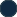 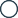 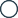 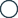 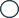 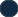 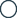 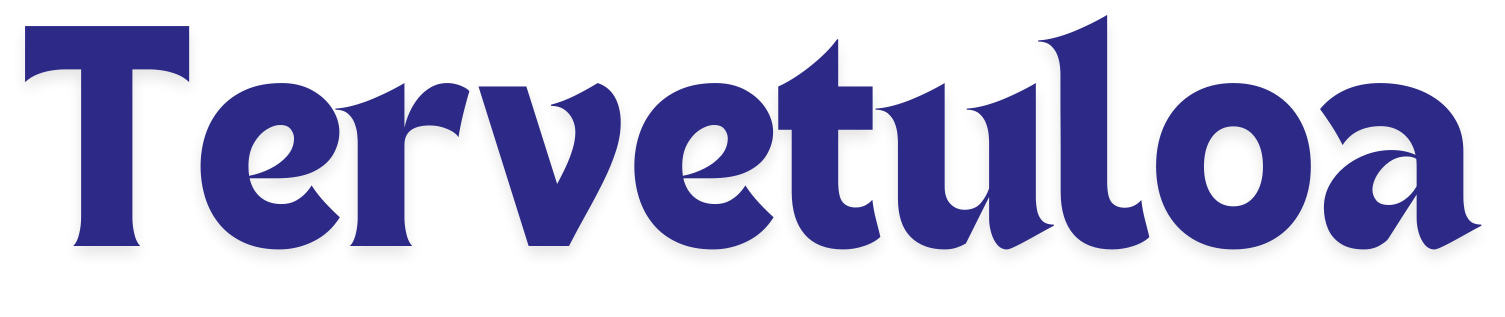 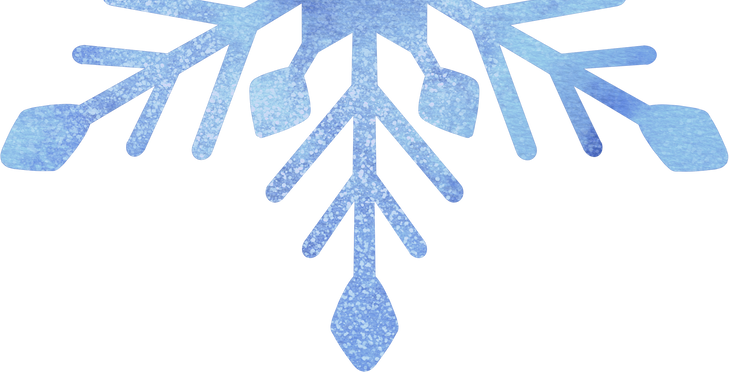 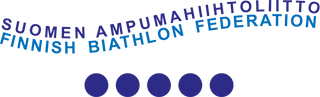   Ampumahiihdon SM-kilpailutViestitLauantai 30.3.N+M 13-15klo10.00N+M 17-22klo11.00Naisetklo12.00Miehetklo13.00